OLENA KATERUSHAel.katerusha@gmail.comCandidate of Pedagogical Sciences,
Associate Professor of the Department of Foreign Philology and TranslationProfile of the scientist in international bases:Індекси бібліографічних посилань у Google Академія, ORCID, ResearcherIDRESEARCH EXPERTISE: covers problems of translator’s competence acquisition, translation pedagogics, intercultural communication.COURSES: “Business English in Use. Trade and Economics”, “Practical Course of English Language”.ACADEMIC APPOINTMENTS:Associate Professor of the Department of of Foreign Philology and Translation, Kyiv National University of Trade and Economics, since 2017Associate Professor of the department of Ukrainian and foreign languages, KryvyiRih, Institute of Economics and Business Administration "National Economic University named after Vadym Hetman", 2011-2017 Senior Lecturer of the department of Ukrainian and foreign languages, KryvyiRih, Institute of Economics and Business Administration "National Economic University named after Vadym Hetman", 2001-2011 Teacher of English, Gymnasium №8, 1995-2001Graduated from the Kryvyi Rih Pedagogical Institute, specializing in "Teacher of Russian Language and Literature, English Language", 1995CERTIFICATION TRAININGNational Economic University named after Vadym Hetman, October 2018-November 2018ADDITIONAL ACTIVITIES:Member of the International Association of Teachers of English as a Foreign Language (IATEFL), Ukraine.SCIENTIFIC INTERESTSPhraseology, lexicology, linguisticsLIST OF EXPECTED WORKS1. Компетентнісній підхід в проектуванні мети навчання іноземним мовам. Педагогіка вищої та середньої школи : зб. наук. праць. – Кривий Ріг: КПІ КНУ. – 2013. – №37. – С. 56–59.2. Комунікативний аспект навчальної діяльності студентів у процесі вивчення іноземних мов. IXmezinarodnivedecko-praktickaconference. Dil 6 Filologickevedy (Praha, 27.08.2013-05.09.2013). – C. 13–17.3. Сутність процесу формування вмінь міжкультурного спілкування у студентів вищих навчальних закладів при вивченні іноземних мовПедагогічні науки: зб.наук.праць. - Херсон: Айлант, 2013.4. Стан проблеми формування міжкультурного спілкування у студентів у педагогічній теорії та практиці. Педагогіка вищої та середньої школи: зб.наук.праць. - Вип. 40. - Кривий Ріг, 2014 - С.46-50.5. Foreign languages as an integral part of professional competence of future economists. Іноземна мова як невід’ємна складова професійної компетенції майбутніх економістів: Матеріали ХІІІ/ХІV кафедральної науково-методичної конференції студентів та викладачів ((16 квітня 2015 р.) /  (25 квітня 2016 р.)).Київ: вид-во ТОВ “Палітра К”.- 2015 р.-202с. –с.58-63.6. Розвиток аксіологічних складників мовної особистості фахівця економічного профілю у змісті вивчення іноземної мови. IV Міжнародна науково-практична конференція  «Лабіринти реальності»Монреаль-Рубіжне-Баку-Зелена Гура(Польща)Virtus(Citefactor USA) Journal Impact Factor.HOBBY: travelling, music.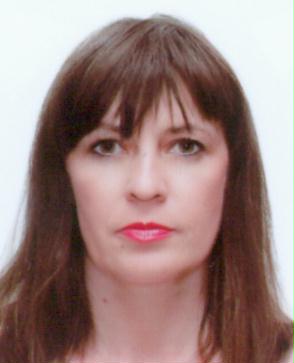 